ГОРОДСКОЙ СОВЕТ ДЕПУТАТОВ  МУНИЦИПАЛЬНОГО ОБРАЗОВАНИЯ «ГОРОД НАЗРАНЬ»РЕШЕНИЕ 	№35/130-4	                                                                                       от 21 июля 2022 г. Об утверждении отчета о работе Контрольно-счетного органа г. Назраньза 2021 годЗаслушав отчет председателя Контрольно-счетного органа г.Назрань Аушева Магомета Абоевича о проведенной работе за 2021 год, руководствуясь Уставом г.Назрань, Городской совет муниципального образования «Городской округ город Назрань» решил:1. Утвердить отчет о работе Контрольно-счетного органа г. Назрань за 2021 год (прилагается).  2. Опубликовать (обнародовать)  настоящее Решение в средствах массовой информации.Глава г. Назрань	У.Х. ЕвлоевПредседатель Городского совета                                                   Ю.Д. БогатыревПриложение №1Утвержден Решением  Городского совета от 21 июля 2022 г. № 35/130-4Отчет о работе Контрольно-счетного органа г. Назрань за 2021 год          В отчетном периоде Контрольно-счетный орган г.Назрань осуществлял свою деятельность на основании плана работы на 2021г., руководствуясь принципами законности, объективности, эффективности, независимости и гласности.	Реализуя установленные Положением о Контрольно-счетном органе г.Назрань и Федеральным законом от 7 февраля 2011 года № 6-ФЗ полномочия, КСО г.Назрань осуществлял контрольно-ревизионную, экспертно-аналитическую, информационную и иные виды деятельности.         Штат КСО г.Назрань в 2021 году укомплектован в соответствии со штатным расписанием утвержденного Распоряжением  Городского совета г.Назрань № 26 от 27 декабря 2021г.  Все сотрудники КСО г.Назрань имеют высшее образование и стаж муниципальной службы.           В 2021 году сотрудниками КСО г.Назрань проведено 28 контрольных и экспертно-аналитических мероприятий. Количество объектов, охваченных при проведении контрольных мероприятий – 6, в том числе, органов местного самоуправления-4:       - администрация Центрального административного округа г. Назрань;       - администрация Альтиевского административного округа г. Назрань;       - администрация Гамурзиевского административного округа г. Назрань;       - администрация Насыр-Кортского административного округа г. Назрань;       - муниципальных учреждений -2:       - МКУ «Городской дворец культуры г.Назрань»;       - МКУ «Библиотечная система г.Назрань».	По результатам проведенных проверок составлено 6 актов, направлено 4 представления и 4 предписания.          Проведена внешняя проверка отчёта об исполнении бюджета на 2020 год и плановый период 2021-2022 годов. Подготовлено 8 экспертных заключений на проекты решений о бюджете г. Назрань на 2021 год и плановый период 2022-2023 годов. Подготовлено экспертное заключение на проект решения о бюджете г.Назрань на 2022 год и плановый период 2023-2024 года.	В отчетном периоде Контрольно-счетным органом г.Назрань в целях приведения отдельных положений муниципальных нормативных правовых актов в соответствие с требованиями Федерального законодательства были подготовлены проекты Решений о внесении соответствующих изменений в количестве- 4:- в Устав г.Назрань -2;		- в Положение «Об оплате труда депутатов, работающих на постоянной основе, членов выборных органов местного самоуправления, выборных должностных лиц местного самоуправления, муниципальных служащих в органах местного самоуправления   муниципального образования «Городской округ город Назрань» -2.	Сотрудниками контрольно-счетного органа систематически изучаются законодательные и нормативные правовые акты, необходимые для осуществления возложенных на них полномочий, а также опыт работы контрольно-счетных органов других субъектов. КСО г.Назрань имеет страницу на информационном сайте Городского совета для обнародования нормативных правовых актов.       Первоочередной задачей остается повышение эффективности деятельности Контрольно-счетного органа при осуществлении внешнего муниципального финансового контроля.Основные показатели деятельностимуниципальных контрольно-счетных органов Республики Ингушетияза 2021 годПредседатель КСО г.Назрань                                                        М.А.АушевРЕСПУБЛИКА     ИНГУШЕТИЯ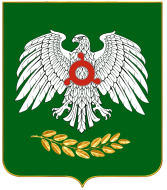     ГIАЛГIАЙ    РЕСПУБЛИКА№ п\пПоказателиЗначениеПравовой статус контрольно-счетного органа, численность работниковПравовой статус контрольно-счетного органа, численность работниковПравовой статус контрольно-счетного органа, численность работников1КСО в структуре органов местного самоуправления, (да/нет)да2КСО в составе представительного органа муниципального образования, (да/нет)нет3Общая штатная численность КСО на конец отчетного года, (чел.)34Фактическая численность сотрудников КСО по состоянию на конец отчетного года, (чел.)25Численность сотрудников, прошедших обучение по программе повышения квалификации в отчетном году, (чел.)06.Состоит ли КСО в союзе муниципальных контрольно-счетных органов РФ (СМКСО), (да/нет)даОсновные полномочия контрольно-счетного органа7.Проведено контрольных и экспертно-аналитических мероприятий, в том числе:287.1контрольных мероприятий, (ед.)67.2экспертно-аналитических мероприятий, (ед.)128.Проведено внешних проверок отчёта об исполнении бюджета и бюджетной отчётности главных администраторов бюджетных средств, (ед.)19.Проведено аудитов эффективности, (ед.)010.Проведено аудитов в сфере закупок, (ед.)1011.Подготовлено экспертных заключений на проекты решений о бюджетах органов местного самоуправления, (ед.)912.Подготовлено экспертных заключений по результатам финансово-экономической экспертизы (всего, ед.), в том числе:212.1проектов нормативных правовых актов органов местного самоуправления (ед.)212.2муниципальных программ, (ед.)013.Количество подготовленных КСО предложений по совершенствованию нормативно-правовой базы, (ед.)414.Количество предложений КСО, учтенных при принятии решений, (ед.)415.Количество объектов, охваченных при проведении контрольных мероприятий (ед.), в том числе:15.1органов местного самоуправления415.2муниципальных учреждений215.3муниципальных предприятий015.4прочих организаций016.Объем проверенных средств в ходе контрольных мероприятий (за исключением внешней проверки), всего (тыс. руб.)183825,3 16.1Объем проверенных бюджетных средств, (тыс. руб.)183825,3 17.Объем расходных обязательств, утвержденных в бюджете муниципального образования на отчетный год, (тыс. руб.)478421,5 18.Объемы финансовых нарушений, выявленных контрольно-счетным органом, млн. руб.0Реализация результатов контрольных и экспертно-аналитических мероприятийРеализация результатов контрольных и экспертно-аналитических мероприятийРеализация результатов контрольных и экспертно-аналитических мероприятий19.Направлено представлений, (ед.)420.Направлено предписаний, (ед.)421.Устранено финансовых нарушений, (тыс. руб.), в том числе:022.Привлечено к дисциплинарной ответственности, (чел.)023.Привлечено к административной ответственности, (чел.)0Стандарты внешнего муниципального контроляСтандарты внешнего муниципального контроляСтандарты внешнего муниципального контроля24.Наличие стандартов внешнего муниципального финансового контроля (ед.)9